Actividades SugeridasOBJETIVO DE APRENDIZAJE OA_10DESCRIPCIÓN DE LA ACTIVIDADLeer independientemente y comprender textos no literarios escritos con oraciones simples (cartas, notas, instrucciones y artículos informativos) para entretenerse y ampliar su conocimiento del mundo: › extrayendo información explícita e implícita › formulando una opinión sobre algún aspecto de la lecturaLectura diaria1.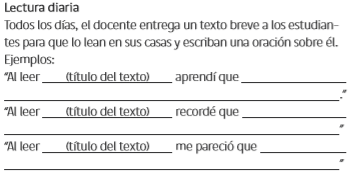 